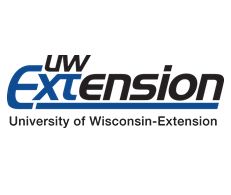 Food Safety, Food Security & HealthThriving Youth, Families, Organizations & Communities
Stronger Economies
Office UpdateBudget update through September:  Expenses - XX%; Revenues - XX%